Principal Investigator:	Date Approved:This SOP applies to individuals who handle, manipulate, transfer, store or dispose of biohazardous agents. This SOP is intended to complement the liquid biohazardous waste SOP.Biological agents can pose varying risks of harm to humans, animals and the environment, including life-threatening disease and chronic illnesses. Therefore, appropriate decontamination of equipment and waste is critical to prevent contact with and release of harmful biological agents.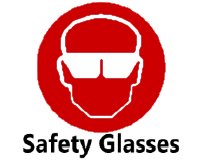 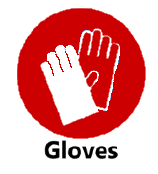 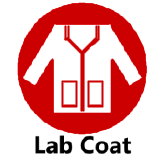 BSL1 or BSL2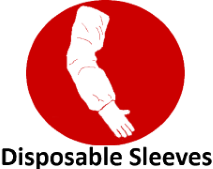 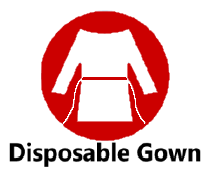 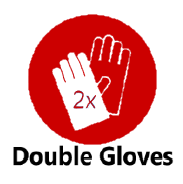 BSL2+	Don appropriate PPE for the live biological agent and the chemical disinfectantIf necessary, dilute/reconstitute chemical disinfectant to the concentration required to deactivate the agent, making sure to factor in the volume of liquid wasteDisinfect the interior and exterior of the safety cup/rotor following the Decontamination SOPThe disinfectant in use, the active concentration and the required contact time must be defined in the laboratory Biosafety Manual and/or Exposure Control Plan, and approved by the Institutional Biosafety CommitteeAdditional PPE may be required to handle the agent and/or the chemical disinfectantAn appropriate disinfectant that can deactivate your agent is required and varies from agent to agentEnsure that the chemical disinfectant used is chemically compatible with any solutions it is mixed inLists of EPA-registered DisinfectantsChemical Disinfection Fact SheetPublic Health Agency of Canada Pathogen Safety Data SheetsFact Sheet on Sodium Hypochlorite compatibilityChemical DisinfectantA disinfectant that has been validated to deactivate the biological agent of interest. For blood or other potentially infectious material, use an EPA-registered disinfectantDisposable Absorbent MaterialA material that can absorb liquids and can be disposed as hazardous waste (e.g., paper towels)For LiquidsFor Solids3. Carefully pour disinfectant into liquid waste so that the final concentration of the disinfectant deactivates the agent3.   Apply disinfectant to the contaminated surface so that it is saturated4.   Wait the contact time required to deactivate the agent (at least 20 minutes)4.   Keep the surface saturated for the contact timerequired to deactivate the agent5.   Dispose of decontaminated liquid waste as chemical hazardous waste5.   Wipe up chemical disinfectant from saturated area with absorbent materialsNOTE: Liquid solutions containing bleach and no other chemicals may be disposed down the drain with copious amounts of water. Other liquids must be disposed of as hazardous chemical waste (use the EHS SAM system to arrange for collection)6.   Dispose of absorbent materials following the SDS recommendations for the disinfectant